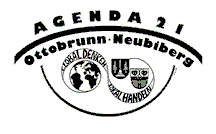 										12.02.2020Förderung durch BafaFür die Installation von Stromanschlüssen sind ggf. Förderungen von bis zu 40% im Rahmen des BAFA-Programm „Energieeffizienz in der Wirtschaft, Modul 4“ möglich.https://www.bafa.de/DE/Energie/Energieeffizienz/Energieeffizienz_und_Prozesswaerme/Modul4_Energiebezogene_Optimierung/modul4_energiebezogene_optimierung_node.htmlDieses Förderprogramm wendet sich in diesem Fall speziell an Betreiber von Logistikstandorten (Prozessoptimierung).Inwieweit auch Betreiber von Parkplätzen/Rastplätzen von diesem Programm profitieren ist derzeit noch nicht geklärt. Dies ist ggf. möglich, wenn die Dienstleistung als Contracting Dienstleistung akzeptiert wird.Wir halten Sie an dieser Stelle auf dem LaufendenDieter heberAgenda21 Ottobrunn-Neubiberg AK E&K